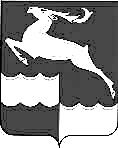 
АДМИНИСТРАЦИЯ КЕЖЕМСКОГО РАЙОНАКРАСНОЯРСКОГО КРАЯПОСТАНОВЛЕНИЕ20.07.2020                                        № 451-п                                         г.КодинскОб утверждении отчета обисполнении районного бюджетаза полугодие 2020 годаВ соответствии с пунктом 5 статьи 264.2 Бюджетного кодекса Российской Федерации, руководствуясь ст.ст. 17, 30.3, 32 Устава Кежемского района, ПОСТАНОВЛЯЮ:1. Утвердить отчет об исполнении районного бюджета за полугодие 2020 года, согласно приложению к постановлению.2. Постановление вступает в силу со дня, следующего за днем его официального опубликования в газете «Кежемский Вестник».Глава района                                                                               П.Ф. БезматерныхПриложениек постановлению Администрации районак постановлению Администрации районаот 20.07.2020 № 451-пот 20.07.2020 № 451-пОтчет об исполнении районного бюджета муниципального образования 
Кежемский район на 01 ИЮЛЯ 2020 годаОтчет об исполнении районного бюджета муниципального образования 
Кежемский район на 01 ИЮЛЯ 2020 годарублейКодНаименование показателяУтвержденные бюджетные назначенияИсполненоНеисполненные назначения 12 3  45 1 00 00000 00 0000 000НАЛОГОВЫЕ И НЕНАЛОГОВЫЕ ДОХОДЫ363 909 300,00201 782 067,55162 127 232,451 01 00000 00 0000 000Налоги на прибыль, доходы284 694 953,00162 504 958,41122 189 994,591 03 00000 00 0000 000Налоги на товары (работы, услуги) реализуемые на территории РФ72 700,0029 542,8143 157,191 05 00000 00 0000 000Налоги на совокупный доход27 979 900,0014 015 529,7813 964 370,221 06 00000 00 0000 000Налоги на имущество423 800,0098 869,86324 930,141 08 00000 00 0000 000Государственная пошлина3 940 000,002 275 052,231 664 947,771 11 00000 00 0000 000Доходы от использования имущества, находящегося в государственной и муниципальной собственности39 613 800,0019 628 592,9619 985 207,041 12 00000 00 0000 000Платежи при пользовании природными ресурсами1 615 500,00934 198,41681 301,591 13 00000 00 0000 000Доходы от оказания платных услуг и компенсации затрат государства4 873 647,001 774 042,093 099 604,911 14 00000 00 0000 000Доходы от продажи материальных и нематериальных активов80 000,0019 986,2260 013,781 16 00000 00 0000 000Штрафы, санкции, возмещение ущерба595 000,00501 294,7893 705,221 17 00000 00 0000 000Прочие неналоговые доходы20 000,000,0020 000,002 00 00000 00 0000 000Безвозмездные поступления1 048 797 004,78446 972 714,67601 824 290,112 02 00000 00 0000 000Безвозмездные перечисления от других бюджетов бюджетной системы РФ972 739 206,47449261447,24523447759,232 02 30000 00 0000 000Субвенции510 486 960,00243 498 295,00266 988 665,002 02 29999 05 0000 000Субсидии101 187 079,8319 628 980,3581 558 099,482 02 15002 00 0000 150Дотации бюджетам муниципальных районов на поддержку мер по обеспечению сбалансированности бюджетов 26 857 500,0026 857 500,002 02 15001 00 0000 150Дотации на выравнивание бюджетной обеспеченности муниципальных районов221 056 200,00143 376 000,0077 680 200,002 02 19999 00 0000 150Прочие дотации77 495 700,0029 500 000,0047 995 700,002 02 40000 00 0000 000Иные межбюджетные трансферты35 655 766,6413 258 171,8922 397 594,752 04 05000 05 0000 150Безвозмездные поступления от негосударственных организаций в бюджеты муниципальных районов78 241 589,00-273 411,0078 515 000,002 07 05000 05 0000 180Прочие безвозмездные поступления в бюджеты муниципальных районов0,000,000,002 18 00000 00 0000 000Доходы бюджетов бюджетной системы Российской Федерации от возврата бюджетами бюджетной системы Российской Федерации остатков субсидий, субвенций и иных межбюджетных трансфертов, имеющих целевое назначение, прошлых лет7 264 501,557 439 798,85-175 297,302 19 00000 00 0000 000Возврат остатков субсидий и субвенций и иных межбюджетных трансфертов,имеющих целевое назначение, прошлых лет-9 448 292,24-9 455 120,426 828,18ВСЕГО ДОХОДОВ1 412 706 304,78648 754 782,22763 951 522,56РАСХОДЫ0100 00000000 000 000Общегосударственные расходы121 196 639,0855 777 435,1565 419 203,930102 00000000 000 000Функционирование высшего должностного лица субъекта РФ и муниципального образования2 249 885,08961 567,901 288 317,180103 00000000 000 000Функционирование законодательных(представительных) органов государственной власти и представительных органов муниципальных образований4 724 429,002 165 837,462 558 591,540104 00000000 000 000Функционирование Правительства Российской Федерации, высших исполнительных органов государственной власти субъектов Российской Федерации, местных администраций40 745 796,6420 261 052,2020 484 744,440105 00000000 000 000 Судебная система9 100,000,009 100,000106 00000000 000 000Обеспечение деятельности финансовых, налоговых и таможенных органов и органов финансового (финансово-бюджетного) надзора15 846 251,907 027 170,508 819 081,400107  00000000 000 000Обеспечение проведения выборов и референдумов2 773 900,000,002 773 900,000111  00000000 000 000Резервные фонды300 000,000,00300 000,000113  00000000 000 000Другие общегосударственные вопросы54 547 276,4625 361 807,0929 185 469,370200 00000000 000 000Национальная оборона2 958 900,001 350 185,001 608 715,000300 00000000 000 000Национальная безопасность и правоохранительная деятельность5 171 383,392 133 100,943 038 282,450309 00000000 000 000Защита населения и территории от ЧС природного и техногенного характера, гражданская оборона4 768 845,391 806 871,942 961 973,450310 00000000 000 000Обеспечение пожарной безопасности398 038,00326 229,0071 809,000314 00000000 000 000Другие вопросы в области национальной безопасности и правоохранительной деятельности4 500,000,004 500,000400 00000000 000 000Национальная экономика70 127 440,0216 133 227,4353 994 212,590405 00000000 000 000Сельское хозяйство и рыболовство882 800,00410 575,20472 224,800408 00000000 000 000Транспорт33 882 000,0012 846 488,8821 035 511,120409 00000000 000 000Дорожное хозяйство (дорожные фонды)25 340 900,712 856 311,3522 484 589,360410 00000000 000 000Связь и информатика4 755 732,000,004 755 732,000412 00000000 000 000Другие вопросы в области национальной экономики5 266 007,3119 852,005 246 155,310500 00000000 000 000Жилищно-коммунальное хозяйство135 931 375,3730 936 653,46104 994 721,910501 00000000 000 000Жилищное хозяйство2 319 600,00417 366,701 902 233,300502 00000000 000 000Коммунальное хозяйство102 906 000,0024 864 832,0078 041 168,000503 00000000 000 000Благоустройство9 373 914,090,009 373 914,090505 00000000 000 000Другие вопросы  в области  жилищно-коммунального хозяйства21 331 861,285 654 454,7615 677 406,520600 00000000 000 000Охрана окружающей среды546 495,00128 386,00418 109,000603 00000000 000 000Охрана объектов растительного и животного мира и среды их обитания546 495,00128 386,00418 109,000700 00000000 000 000Образование823 513 602,82381 487 898,75442 025 704,070701 00000000 000 000Дошкольное образование276 558 054,26125 112 878,06151 445 176,200702 00000000 000 000Общее образование436 501 689,56207 316 046,66229 185 642,900703 00000000 000 000Дополнительное образование детей54 244 113,0028 445 294,6225 798 818,380707 00000000 000 000Молодежная политика и оздоровление детей13 300 570,001 203 574,9312 096 995,070709 00000000 000 000Другие вопросы в области образования42 909 176,0019 410 104,4823 499 071,520800 00000000 000 000Культура, кинематография60 068 612,5328 824 671,4431 243 941,090801 00000000 000 000Культура 60 068 612,5328 824 671,4431 243 941,090900 00000000 000 000Здравоохранение95 300,000,0095 300,000909 00000000 000 000Другие вопросы в области здравоохранения95 300,000,0095 300,001000 00000000 000 000Социальная политика24 989 070,0011 308 485,9213 680 584,081001 00000000 000 000Пенсионное обеспечение1 020 815,00626 781,09394 033,911003 00000000 000 000Социальное обеспечение населения14 996 460,008 974 067,686 022 392,321004 00000000 000 000Охрана семьи и детства6 994 700,001 131 194,585 863 505,421006 00000000 000 000Другие вопросы в области социальной политики1 977 095,00576 442,571 400 652,431100 00000000 000 000Физическая культура и спорт66 361 889,3434 676 697,8431 685 191,501101 00000000 000 000Физическая культура29 959 926,4614 928 163,7215 031 762,741102 00000000 000 000Массовый спорт36 401 962,8819 748 534,1216 653 428,761300 00000000 000 000Обслуживание государственного и муниципального долга128 526,000,00128 526,001301 00000000 000 000Обслуживание внутреннего государственного и муниципального долга128 526,000,00128 526,001400 00000000 000 000Межбюджетные трансферты67 119 073,1632 963 913,0034 155 160,161401 00000000 000 000Дотация на выравнивание бюджетной обеспеченности субъектов Российской Федерации и муниципальных образований35 905 400,0021 869 627,0014 035 773,001403 00000000 000 000Прочие межбюджетные трансферты общего характера31 213 673,1611 094 286,0020 119 387,16ВСЕГО РАСХОДОВ1 378 208 306,71595 720 654,93782 487 651,78Превышение доходов над расходами                  
(профицит +   дефицит -)34 497 998,0753 034 127,29ИСТОЧНИКИ  ФИНАНСИРОВАНИЯ ДЕФИЦИТА БЮДЖЕТА-34 497 998,07-53 034 127,29 000 01 03 00 00 00 0000 000   Бюджетные кредиты от других бюджетов бюджетной системы Российской Федерации-42 300 000,000,00000 01 03 01 00 00 0000 700   Получение бюджетных кредитов от других бюджетов бюджетной системы Российской Федерации в валюте Российской Федерации27 700 000,000,00000 01 03 01 00 00 0000 800   Погашение бюджетных кредитов, полученных от других бюджетов бюджетной  системы РФ в валюте РФ-70 000 000,000,00000 01 03 01 00 05 0000 810   Погашение бюджетом субъекта РФ кредитов от других бюджетов бюджетной системы РФ в валюте РФ-70 000 000,000,00 000 01 00 00 00 00 0000 000   Изменение остатков средств на счетах по учету средств бюджета7 802 001,93-53 034 127,29 000 01 05 00 00 00 0000 500   Увеличение остатков средств бюджетов-1 440 406 304,78-660 089 326,82 000 01 05 02 00 00 0000 500   Увеличение прочих остатков средств бюджетов-1 440 406 304,78-660 089 326,82 000 01 05 02 01 00 0000 510   Увеличение прочих остатков денежных средств бюджетов-1 440 406 304,78-660 089 326,82 000 01 05 02 01 05 0000 510   Увеличение прочих остатков денежных средств бюджетов муниципальных районов-1 440 406 304,78-660 089 326,82 000 01 05 00 00 00 0000 600   Уменьшение остатков средств бюджетов1 448 208 306,71607 055 199,53 000 01 05 02 00 00 0000 600   Уменьшение прочих остатков средств бюджетов1 448 208 306,71607 055 199,53 000 01 05 02 01 00 0000 610   Уменьшение прочих остатков денежных средств бюджетов1 448 208 306,71607 055 199,53 000 01 05 02 01 05 0000 610   Уменьшение прочих остатков денежных средств бюджетов муниципальных районов1 448 208 306,71607 055 199,53